Уважаемые руководители!Информируем Вас о том, что в период с 27 по 29 августа 2019 года планируется проведение августовского совещания работников образования Белоярского района (далее - августовское совещание). Августовское совещание будет направлено на обсуждение актуальных вопросов в рамках реализации региональных проектов в сфере образования. Ключевые цели проектов:27, 28 августа 2019 года планируется проведение тематических секций.Работа тематических секций будет направлена на представление актуальных образовательных материалов, передового педагогического опыта, возможность практического применения инновационного опыта педагогов.Просим Вас подготовить предложения о тематике вопросов необходимых к рассмотрению в рамках секций, а также о презентации опыта педагогов ваших образовательных учреждений. Предлагаем Вам рассмотреть возможность презентации опыта в формах, предполагающих взаимный, продуктивный диалог участников (круглый стол, творческая мастерская, панельная дискуссия, педагогический квест, мастер-класс и т.д.).29 августа 2019 года состоится выставка-презентация опыта образовательных учреждений района, пленарное заседание.Основная идея выставки - презентация лучших практик и обмен научным и практическим опытом работы образовательных учреждений Белоярского района по созданию системы профориентационной работы, организации межведомственного взаимодействия с социальными партнерами.В целях подготовки к проведению августовского совещания просим Вас в срок до 25 апреля 2019 года заполнить анкету по подготовке к августовскому совещанию по форме, представленной на сайте МАУ «БМЦ» http://www.miabmc.ru (вкладка «Августовское Совещание», «Анкета по подготовке к августовскому совещанию работников образования Белоярского района»).Исполнитель:Гуркина Елена Анатольевна, заместитель директораТел. 8(34670)5-11-02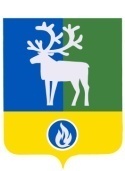 Белоярский районХанты-Мансийский автономный округ - ЮграМуниципальное автономное учреждениеБелоярского района «Белоярский методический центр информационно-технического обеспечения муниципальной системы образования»(МАУ «БМЦ»)Белоярский районХанты-Мансийский автономный округ - ЮграМуниципальное автономное учреждениеБелоярского района «Белоярский методический центр информационно-технического обеспечения муниципальной системы образования»(МАУ «БМЦ»)Белоярский районХанты-Мансийский автономный округ - ЮграМуниципальное автономное учреждениеБелоярского района «Белоярский методический центр информационно-технического обеспечения муниципальной системы образования»(МАУ «БМЦ»)Белоярский районХанты-Мансийский автономный округ - ЮграМуниципальное автономное учреждениеБелоярского района «Белоярский методический центр информационно-технического обеспечения муниципальной системы образования»(МАУ «БМЦ»)Белоярский районХанты-Мансийский автономный округ - ЮграМуниципальное автономное учреждениеБелоярского района «Белоярский методический центр информационно-технического обеспечения муниципальной системы образования»(МАУ «БМЦ»)Руководителям образовательных учреждениймикрорайон 3, д. 33, г. Белоярский,Ханты-Мансийский автономный округ - Югра, Тюменская область, 628162Тел./ факс: (34670) 4-14-38  E-mail:belmmc@yandex.ru ИНН/КПП 8611009185/861101001 ОГРН 112861000011 микрорайон 3, д. 33, г. Белоярский,Ханты-Мансийский автономный округ - Югра, Тюменская область, 628162Тел./ факс: (34670) 4-14-38  E-mail:belmmc@yandex.ru ИНН/КПП 8611009185/861101001 ОГРН 112861000011 микрорайон 3, д. 33, г. Белоярский,Ханты-Мансийский автономный округ - Югра, Тюменская область, 628162Тел./ факс: (34670) 4-14-38  E-mail:belmmc@yandex.ru ИНН/КПП 8611009185/861101001 ОГРН 112861000011 микрорайон 3, д. 33, г. Белоярский,Ханты-Мансийский автономный округ - Югра, Тюменская область, 628162Тел./ факс: (34670) 4-14-38  E-mail:belmmc@yandex.ru ИНН/КПП 8611009185/861101001 ОГРН 112861000011 микрорайон 3, д. 33, г. Белоярский,Ханты-Мансийский автономный округ - Югра, Тюменская область, 628162Тел./ факс: (34670) 4-14-38  E-mail:belmmc@yandex.ru ИНН/КПП 8611009185/861101001 ОГРН 112861000011 Руководителям образовательных учрежденийРуководителям образовательных учреждений16.04.2019г.16.04.2019г.№185185Руководителям образовательных учрежденийНа №ототРуководителям образовательных учрежденийО предоставлении информацииО предоставлении информацииО предоставлении информацииО предоставлении информацииО предоставлении информацииРуководителям образовательных учреждений«Современная школа»-вхождение Российской Федерации к 2024 году в число 10 ведущих стран мира по качеству общего образования посредством обновления содержания и технологий преподавания общеобразовательных программ, вовлечения всех участников системы образования (обучающиеся, педагоги, родители (законные представители), работодатели и представители общественных объединений) в развитие системы общего образования, а также за счет обновления материально-технической базы«Успех каждого ребенка»- обеспечение к 2024 году для детей в возрасте от 5 до 18 лет доступных для каждого и качественных условий для воспитания гармонично развитой и социально ответственной личности путем увеличения охвата дополнительным образованием до 80 % от общего числа детей, обновления содержания и методов дополнительного образования детей, развития кадрового потенциала и модернизации инфраструктуры системы 2 дополнительного образования детей«Поддержка семей, имеющих детей»- создание условий для повышения компетентности родителей обучающихся в вопросах образования и воспитания, в том числе для раннего развития детей в возрасте до трех лет путем предоставления услуг психолого-педагогической, методической и консультативной помощи родителям (законным представителям) детей, а также гражданам, желающим принять на воспитание в свои семьи детей, оставшихся без попечения родителей«Цифровая образовательная среда» - создание условий для внедрения к 2024 году современной и безопасной цифровой образовательной среды, обеспечивающей формирование ценности к саморазвитию и самообразованию у обучающихся образовательных организаций всех видов и уровней, путем обновления информационно-коммуникационной инфраструктуры, подготовки кадров, создания федеральной цифровой платформы«Учитель будущего»- обеспечение вхождения Российской Федерации в число 10 ведущих стран мира по качеству общего образования к 2024 году путем внедрения национальной системы профессионального роста педагогических работников, охватывающей не менее 50 процентов учителей общеобразовательных организаций«Социальная активность»- развитие добровольчества (волонтерства), развитие талантов и способностей у детей и молодежи, в т.ч. студентов, путем поддержки общественных инициатив и проектов, вовлечения к 2024 году в добровольческую деятельность 20 % граждан, вовлечения 45 % молодежи в творческую деятельность и 70 % студентов в клубное студенческое движениеДиректорС.Л.Лукиных